17.03.2022Г.№125РОССИЙСКАЯ ФЕДЕРАЦИЯИРКУТСКАЯ ОБЛАСТЬИРКУТСКИЙ РАЙОНСМОЛЕНСКОЕ МУНИЦИПАЛЬНОЕОБРАЗОВАНИЕАДМИНИСТРАЦИЯПОСТАНОВЛЕНИЕОБ УТВЕРЖДЕНИИ РУКОВОДСТВА ПО СОБЛЮДЕНИЮ ОБЯЗАТЕЛЬНЫХ ТРЕБОВАНИЙ ПРИ ПРОВЕДЕНИИ МЕРОПРИЯТИЙ ПО ОСУЩЕСТВЛЕНИЮ МУНИЦИПАЛЬНОГО ЗЕМЕЛЬНОГО КОНТРОЛЯ НА   ТЕРРИТОРИИ СМОЛЕНСКОГО МУНИЦИПАЛЬНОГО ОБРАЗОВАНИЯВ соответствии с пунктом 2 части 2 статьи 8.2 Федерального закона  от 26 декабря 2008 года № 294-ФЗ «О защите прав юридических лиц и индивидуальных предпринимателей при осуществлении государственного контроля (надзора)  и муниципального контроля»,  с Федеральным законом от 06.10.2003 N 131-ФЗ «Об общих принципах организации местного самоуправления в Российской Федерации», администрация Смоленского муниципального образованияПОСТАНОВЛЯЕТ:           1.Утвердить руководство по соблюдению обязательных требований при проведении мероприятий по осуществлению муниципального земельного контроля на  территории Смоленского муниципального образования.           2. Настоящее Постановление вступает в силу с момента его подписания и подлежит обнародованию на официальном сайте администрации в информационно-телекоммуникационной сети «Интернет». 	3.Контроль за исполнением настоящего постановления оставляю за собой.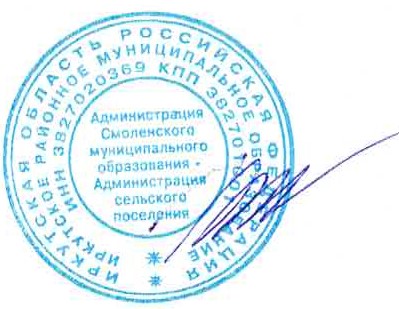 Глава Смоленского муниципального образования				                     	О.Н.КозырскийПриложениек постановлению администрацииСмоленского муниципального образованияот 17.03.2022 № 125Руководство по соблюдению обязательных требований при проведении мероприятий по осуществлению муниципального земельного контроля на территории Смоленского муниципального образования           В соответствии с требованиями статьи 46 Федерального закона 31.07.2020 N 248-ФЗ «О государственном контроле (надзоре) и муниципальном контроле в Российской Федерации» на официальном  сайте  администрации Смоленского муниципального образования в сети «Интернет» для каждого вида муниципального контроля размещаются перечни нормативных правовых актов или их отдельных частей, содержащих обязательные требования, оценка соблюдения которых является предметом муниципального контроля, а также тексты соответствующих нормативных правовых актов. Комментарии и предложения в отношении содержания перечня правовых актов, содержащих обязательные требования, соблюдение которых оценивается при проведении мероприятий по контролю, а также обращения с заявлением, жалобой или предложением могут быть направлены заинтересованными лицами при личном обращении в администрацию  Смоленского муниципального образования.Муниципальный земельный контроль на территории Смоленского муниципального образования осуществляется в соответствии со следующими нормативными правовыми актами:- Кодекс Российской Федерации об административных правонарушениях от 30 декабря 2001 г. № 195-ФЗ («Российская газета», № 256, 31.12.2001, «Парламентская газета», № 2-5, 05.01.2002, «Собрание законодательства РФ», 07.01.2002, № 1 (ч. 1), ст. 1);- Земельный кодекс Российской Федерации от 25.10.2001 № 136-ФЗ («Собрание законодательства РФ», 29.10.2001, № 44, ст. 4147, «Парламентская газета», № 204-205, 30.10.2001, «Российская газета», № 211-212, 30.10.2001);- Федеральный закон от 6 октября 2003 г. № 131-ФЗ «Об общих принципах организации местного самоуправления в Российской Федерации» («Собрание законодательства РФ», 06.10.2003, № 40, ст. 3822, «Парламентская газета», № 186, 08.10.2003, «Российская газета», № 202, 08.10.2003);- Федеральный закон от 2 мая 2006 г. № 59-ФЗ «О порядке рассмотрения обращений граждан Российской Федерации» («Российская газета», № 95, 05.05.2006, Собрание законодательства РФ, 08.05.2006, № 19, ст. 2060, «Парламентская газета», № 70 - 71, 11.05.2006);- Федеральный закон от 27 июля 2006 г. № 152-ФЗ «О персональных данных» («Российская газета», № 4131, 29.07.2006);       - Федеральный закон от 31.07.2020 N 248-ФЗ (ред. от 06.12.2021) "О государственном контроле (надзоре) и муниципальном контроле в Российской Федерации" (с изм. и доп., вступ. в силу с 01.01.2022);- Федеральный закон от 9 февраля 2009 г. № 8-ФЗ «Об обеспечении доступа к информации о деятельности государственных органов и органов местного самоуправления» (Собрание законодательства Российской Федерации, 2009, № 7, ст. 776; 2011, № 29, ст. 4291);- Постановление Правительства Российской Федерации от 30 июня 2010 г. № 489 «Об утверждении Правил подготовки органами государственного контроля (надзора) и органами муниципального контроля ежегодных планов проведения плановых проверок юридических лиц и индивидуальных предпринимателей» («Собрание законодательства Российской Федерации», 12.07.2010, № 28, ст. 3706);- Приказ Минэкономразвития России от 30 апреля 2009 г. № 141 «О реализации положений Федерального закона «О защите прав юридических лиц и индивидуальных предпринимателей при осуществлении государственного контроля (надзора) и муниципального контроля» («Российская газета», 14.05.2009, № 85);- Устав Смоленского муниципального образования - Решение думы Смоленского муниципального образования от 23.12.2021 № 60-157/ДСП «Об утверждении Положения о муниципальном земельном контроле на территории Смоленского муниципального образования».         Рекомендации по соблюдению обязательных требованийТребования  законодательства в сфере муниципального земельного контроля для юридических лиц, индивидуальных предпринимателей и граждан:- фактическое использование земельного участка, его соответствие установленным для земельного участка целевому назначению в соответствии с его принадлежностью к той или иной категории земель и (или) разрешенному использованию;- соблюдение требования о приведении земель в состояние, пригодное для использования по целевому назначению;- соответствие площади земельного участка площади, указанной в государственном кадастре недвижимости и в правоустанавливающих документах;- соответствие местоположения характерных точек границ земельного участка сведениям об их местоположении в государственном кадастре недвижимости в случае необходимости;- соблюдение требований о недопущении самовольного занятия земельного участка или части земельного участка, в том числе использование земельного участка лицом, не имеющим предусмотренных законодательством Российской Федерации прав на указанный земельный участок.Действия должностных лиц, уполномоченных на осуществление муниципального земельного контроля, по пресечению нарушений обязательных требований и (или) устранению таких нарушений:- Проведение консультативной работы с юридическими лицами, индивидуальными предпринимателями и физическими лицами, направленной на предотвращение нарушений земельного  законодательства.- Проведение ежегодного анализа и оценки эффективности муниципального земельного  контроля.-Размещение информации на официальном сайте администрации Смоленского муниципального образования.- Представление юридическим лицам, индивидуальным предпринимателям, гражданам комментариев и предложений в отношении содержания перечня правовых актов, содержащих обязательные требования, соблюдение которых оценивается при проведении мероприятий по контролю.- Размещение текстов нормативных правовых актов, содержащих обязательные требования, соблюдение которых оценивается при проведении мероприятий по контролю при осуществлении муниципального земельного контроля на официальном сайте.